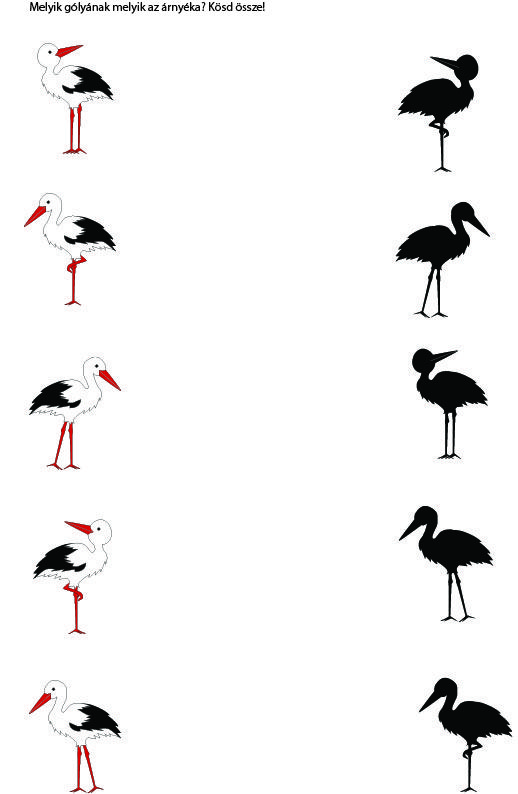 ČÁP A JEHO STÍNVyhledej každému čápovi jeho stín. Spoj obě dvojice tužkou nebo fixem